Liceo classico e scientifico paritario “Antonio di Rudinì”in Villa Mamiani   Via Filippo Parlatore, 22TEL.091/6816000 – FAX 091/6811116 e.mail: villamamiani@hotmail.com   www.lumitalia.it  Circ. 47/24    Prot.n.8024                                                                                                     Palermo, 05.02.2024Agli studenti delle classi Prime/seconde/ dei licei classico e scientificoAlle loro famiglie Ai docenti Al personale ATA Visita Museo Archeologico SalinasNell’ambito delle attività formative previste nella programmazione, si comunica che il giovedì 08 febbraio 2024 gli allievi delle seguenti classi del I-II anno dei Licei Classico e Scientifico, visiteranno il Museo Archeologico Regionale Antonino Salinas,   Piazza Olivella, Palermo.  Ore  08.30 Appuntamento a Piazza Olivella, rilevamento delle presenze       Ore 09.00 inizio della visita del Museo Archeologico Salinas Ore 12:00 fine della visita Alla fine della visita i nostri alunni/e potranno tornare a casa autonomamente. L’ingresso è gratuito per gli studenti. I ragazzi saranno accompagnati dai seguenti docenti: Faedda Tiziana e Zerilli Mariangela.Palermo 05/02/24                                    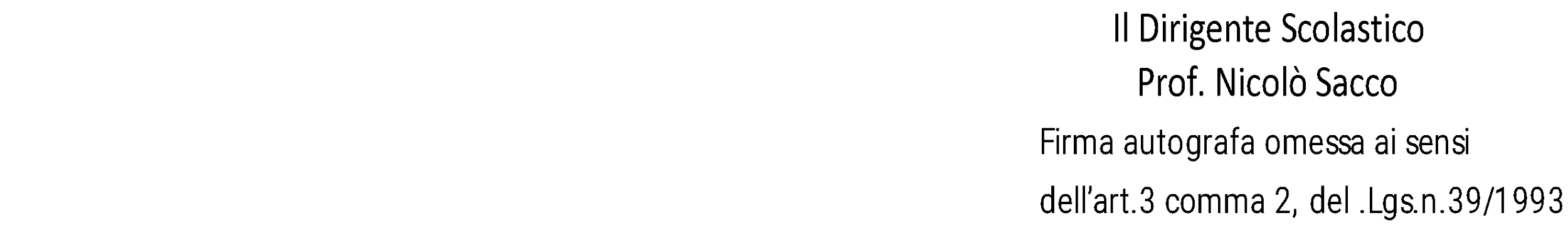 Modulo di AutorizzazioneIl/La sottoscritto/a_____________________________, genitore dell'alunno/a_________________Classe ______________ _______ sez. _____ presa visione del programma relativo alla visita presso il Museo Archeologico Salinas, per il giorno giovedì 08 febbraio 2024 AUTORIZZA il/la proprio/a figlio/a ________________________________a parteciparvi, a recarsi autonomamente presso la mostra ed esonera l'Istituto da ogni responsabilità civile o penale per cause ad esso non imputabili.Data___/___/____               Firma del genitore__________________________Liceo classico e scientifico paritario “Antonio di Rudinì”in Villa Mamiani   Via Filippo Parlatore, 22TEL.091/6816000 – FAX 091/6811116                             e.mail: villamamiani@hotmail.com   www.lumitalia.it                   Elenco alunni:CIPOLLA FRANCESCOCIRRINCIONE MARIA STELLA            CORSO EMANUELEDESTRO MARTAFERTITTA STEFANIAFURITANO ANNA MARIAGALLO CRISAFI ANDREALA PORTA RICCARDO KAROLLI VECCHI GIUSEPPEMASCOLINO ALESSIAPACE GEREMIA PAOLOPARISI ALESSIAPIGNATELLO FRANCESCOSUTERA ALESSIZITO VINCENZO